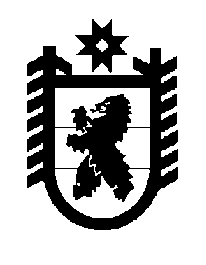 Российская Федерация Республика Карелия    ПРАВИТЕЛЬСТВО РЕСПУБЛИКИ КАРЕЛИЯПОСТАНОВЛЕНИЕот 13 сентября 2012 года № 288-Пг. Петрозаводск Об утверждении Методики распределения межбюджетных трансфертов на стимулирование органов местного самоуправления за достижение наилучших результатов по увеличению налогового потенциала бюджетам муниципальных образований из бюджета Республики КарелияВ соответствии со статьей 3 Закона Республики Карелия от 31 декабря 2009 года № 1354-ЗРК «О бюджетном процессе в Республике Карелия» Правительство Республики Карелия п о с т а н о в л я е т:Утвердить прилагаемую Методику распределения межбюджетных трансфертов на стимулирование органов местного самоуправления за достижение наилучших результатов по увеличению налогового потенциала бюджетам муниципальных образований из бюджета Республики Карелия.2. Министерству экономического развития Республики Карелия ежегодно, до 1 мая, представлять в Министерство финансов Республики Карелия информацию по численности работников и обороту крупных и средних организаций  в разрезе городских округов и муниципальных районов в Республике Карелия за отчетный год и два года, предшествующих отчетному.3.	Рекомендовать органам местного самоуправления городских округов и муниципальных районов в Республике Карелия ежегодно, до                1 мая, представлять в Министерство финансов Республики Карелия сведения о задолженности по доходам от сдачи в аренду муниципального имущества и земельных участков, государственная собственность на которые не разграничена.4.	Министерству финансов Республики Карелия ежегодно, до                    1 июня (в 2012 году – до 1 октября), вносить в Правительство Республики Карелия в установленном порядке проект правового акта о распределении иных межбюджетных трансфертов на стимулирование органов местного самоуправления за достижение наилучших результатов по увеличению налогового потенциала бюджетам муниципальных образований из бюджета Республики Карелия.            Глава Республики  Карелия                                                            А.П. ХудилайненМетодика распределения межбюджетных трансфертов на стимулирование органов местного самоуправления за достижение наилучших результатов по увеличению налогового потенциала бюджетам муниципальных образований из бюджета Республики КарелияМежбюджетные трансферты на стимулирование органов местного самоуправления за достижение наилучших результатов по увеличению налогового потенциала (далее – межбюджетные трансферты) из бюджета Республики Карелия  распределяются между бюджетами муниципальных районов и городских округов.Распределение межбюджетных трансфертов устанавливается  Правительством Республики Карелия в форме иных межбюджетных трансфертов.Для предоставления межбюджетных трансфертов Министерством финансов Республики Карелия ежегодно в соответствии с настоящей Методикой отбираются 7 муниципальных образований из числа городских округов и муниципальных районов в Республике Карелия, органы местного самоуправления в которых достигли наилучших результатов по увеличению налогового потенциала. Оценка достижения органами местного самоуправления указанных результатов осуществляется на основании прилагаемых к настоящей Методике показателей увеличения налогового потенциала.4. Распределение межбюджетных трансфертов между бюджетами соответствующих муниципальных районов (городских округов) по итогам комплексной оценки показателей увеличения налогового потенциала осуществляется по следующей методике:                                                                     nТстимулi =  Тстимул x 1 / Кi  / SUM (1 / Кi),  где:5. Комплексная оценка показателей увеличения налогового потенциала соответствующего городского округа (муниципального района) определяется по формуле:Кi  = Онб x 0,1 + Омб x 0,4 + Oэр x 0,1 + Оми x 0,4,   где:6. Оценка показателя увеличения налогового потенциала городского округа (муниципального района) в сфере развития налоговой базы соответствует месту городского округа (муниципального района), определяемому по убыванию, в зависимости от полученных значений среднего темпа роста показателя увеличения налогового потенциала в сфере развития налоговой базы за отчетный год и два года, предшествующие отчетному.7. Оценка показателя увеличения налогового потенциала городского округа (муниципального района) в сфере развития малого бизнеса соответствует месту городского округа (муниципального района), определяемому по убыванию, в зависимости от полученных значений среднего темпа роста показателя увеличения налогового потенциала в сфере развития малого бизнеса за отчетный год и два года, предшествующие отчетному.8.	Оценка показателя увеличения налогового потенциала городского округа (муниципального района) в сфере экономического развития определяется по формуле:Оэр = РангСтр х 0,6 + РангСраб х 0,4,  где: Средний объем показателя увеличения налогового потенциала городского округа (муниципального района) в сфере экономического развития на 1 работающего за отчетный год и два года, предшествующие отчетному, определяется по формуле:Сраб = (Пj / Рабj + Пj-1 / Рабj-1 + Пj-2 / Рабj-2) / 3,  где:	 9. Оценка показателя увеличения налогового потенциала городского округа (муниципального района) в сфере использования муниципального имущества и земельных участков, государственная собственность на которые не разграничена, определяется по формуле:Оми = РангСтр х 0,6 + РангСув х 0,4,  где:  РангСув   - 	место городского округа (муниципального района), определяемое по возрастанию, в зависимости от полученных значений среднего удельного веса задолженности в показателе увеличения  налогового  потенциала городского округа (муниципального района) в сфере использования муниципального имущества и земельных участков, государственная собственность на которые не разграничена, за отчетный год и год, предшествующий отчетному.    Средний удельный вес задолженности в показателе увеличения налогового потенциала городского округа (муниципального района) в сфере использования муниципального имущества и земельных участков, государственная собственность на которые не разграничена, за отчетный год и год, предшествующий отчетному, определяется по формуле:Сув = ( Нj / Пj х 100 + Нj-1 / Пj-1 х 100 )/2,   где:	10. Средний темп роста показателя увеличения налогового потенциала городского округа (муниципального района) в соответствующей сфере за отчетный год и два года, предшествующие отчетному, определяется по формуле:
 , где: 11.  Комплексная оценка показателей увеличения налогового потенциала и определение размера межбюджетных трансфертов осуществляется Министерством финансов Республики Карелия в соответствии с настоящей Методикой.__________________Показатели увеличения налогового потенциалаУтверждена постановлением Правительства Республики Карелия от 13 сентября 2012 года № 288-ПТстимулi-объем  межбюджетных трансфертов соответствующему i-му городскому округу  (муниципальному району);Тстимул-общий объем межбюджетных трансфертов бюджетам городских округов (муниципальных районов) из бюджета Республики Карелия, утвержденный законом Республики Карелия о бюджете Республики Карелия на соответствующий финансовый год и на плановый период; Кi-комплексная оценка показателей увеличения налогового потенциала соответствующего i-го городского округа (муниципального района), которая ранжируется в зависимости от полученных результатов в порядке возрастания; n-число городских округов (муниципальных районов) – получателей межбюджетных трансфертов. Онб-оценка показателя увеличения налогового потенциала городского округа (муниципального района) в сфере развития налоговой базы;Омб-оценка показателя увеличения налогового потенциала городского округа (муниципального района) в сфере развития малого бизнеса;Оэр-оценка показателя увеличения налогового потенциала городского округа (муниципального района) в сфере экономического развития;Оми-оценка показателя увеличения налогового потенциала городского округа (муниципального района) в сфере использования муниципального имущества и земельных участков, государственная собственность на которые не разграничена.РангСтр-место городского округа (муниципального района), определяемое по убыванию, в зависимости от полученных значений среднего темпа роста показателя увеличения налогового потенциала в соответствующей сфере за отчетный год и два года, предшествующие отчетному;РангСраб -место городского округа (муниципального района), определяемое по убыванию, в зависимости от полученных значений среднего объема показателя увеличения налогового потенциала городского округа (муниципального района) в сфере экономического развития на 1 работающего за отчетный год и два года, предшествующие отчетному.Пj , Пj-1, Пj-2 -объем поступлений по показателю увеличения налогового потенциала в соответствующей сфере в отчетном году и за 2 года, предшествующие отчетному, соответственно;  Рабj, Рабj-1, Рабj-2-численность работающего населения по крупным и средним организациям городского округа (муници-пального района) на конец отчетного года и за два года, предшествующие отчетному, соответственно (человек).    Нj, Нj-1- объем задолженности по доходам от сдачи в аренду муниципального имущества и земельных участков, государственная собственность на которые не разграничена, за отчетный год и год, предшествующий отчетному, соответственно.   Пj, Пj-1, Пj-2, Пj-3 -- объем поступлений по показателю увеличения   налогового потенциала в соответствующей сфере в отчетном году и за три года, предшествующие отчетному, соответственно.Приложение к Методике распределения межбюджетных трансфертов на стимулирова-  ние органов местного самоуправления за достижение наилучших результатов по увеличению налогового потенциала бюджетам муниципальных образований из бюджета Республики Карелия№ п/пПоказатель увеличения налогового потенциалаЕдиница измеренияИсточник информации1234В сфере развития налоговой базыВ сфере развития налоговой базыВ сфере развития налоговой базыВ сфере развития налоговой базыОбъем налоговых доходов (за исключе-нием налога на прибыль организаций, налога на доходы физических лиц, акцизов по подакцизным товарам, производимым на территории Российской Федерации, и налога на совокупный доход), собираемых в консолидированный бюджет Республики Карелия на территории городского округа (муниципального района) тыс. рублейУправление Федерального казначейства по Республике КарелияМинистерство финансов Республики КарелияВ сфере развития малого бизнесаВ сфере развития малого бизнесаВ сфере развития малого бизнесаВ сфере развития малого бизнесаОбъем доходов по единому налогу на вмененный доход для отдельных видов деятельности, налогу, взимаемому в связи с применением упрощенной системы налогообложения, единому сельскохозяй-ственному налогу, собираемых в консоли-дированный бюджет Республики Карелия на территории городского округа (муниципального района)тыс.  рублейУправление Федерального казначейства по Республике КарелияМинистерство финансов Республики Карелия    В сфере экономического развития    В сфере экономического развития    В сфере экономического развития    В сфере экономического развитияОборот крупных и средних организаций в действующих ценах (без учета НДС, акцизов по подакцизным товарам, производимым на территории Российской Федерации, и прочих платежей) тыс.рублейМинистерство экономического развития Республики Карелия1234    В сфере использования муниципального имущества и земельных участков, государственная собственность на которые не разграничена    В сфере использования муниципального имущества и земельных участков, государственная собственность на которые не разграничена    В сфере использования муниципального имущества и земельных участков, государственная собственность на которые не разграничена    В сфере использования муниципального имущества и земельных участков, государственная собственность на которые не разграниченаОбъем поступления доходов от использо-вания имущества, находящегося в муници-пальной собственности, и земельных участков, государственная собственность на которые не разграниченатыс.  рублей Управление Федерального казначейства по Республике КарелияМинистерство финансов Республики Карелия